Урок решения задач по теме: «Импульс тела. Закон сохранения импульса».Цель урока: Обучающие: повторить и закрепить понятия импульс тела, закон сохранения импульса; выяснить уровень усвоения учащимися изученного материалаРазвивающие: формирование навыков самостоятельного решения задач, требующих применения знаний в знакомой и измененной ситуации; навыков использования алгоритмов решения типовых задач; умений стоить логичные обоснованные ответы на поставленные вопросыВоспитательные: показать учащимся, что полученные теоретические знания позволяют решать различные практические задачи, с которыми мы сталкиваемся в окружающей жизни: природе, технике, спортеТип урока: урок закрепления ЗУНОборудование: мультимедиа, презентация, карточки с заданиямиСтруктура урока:1. Организационный этап2. Этап целеполагания3. Этап повторения изученного4. Динамическая пауза5. Этап закрепления6. Домашнее задание и рекомендации по его выполнению 7. Рефлексия8. Итоговый этапСодержание урока:1. Известна старинная легенда о богаче с мешком золотых, который, оказавшись на абсолютно гладком льду озера, замерз, но не пожелал расстаться с богатством. Как бы он мог спастись, если бы не был так жаден? (слайд 1)(Оттолкнув от себя мешок с золотом, богач сам заскользил бы по льду в противоположную сторону в силу закона сохранения импульса системы мешок–богач)Как вы думаете, исходя из этой легенды, о каком физическом законе мы сегодня будем говорить на уроке? (ответы учащихся)Сегодня мы будем говорить о импульсе, законе сохранения импульса и учиться применять его при решении задач (слайд 2)2. Исходя из темы урока ребята, какую цель вы поставите для себя? У меня для вас есть несколько вариантов. Продолжите предложение…. (слайд 3)(ответы учащихся)3. Учащиеся выполняют тест (входной контроль)Учитель показывает ответы на тест. (слайд 4)Учащиеся осуществляют взаимопроверку, результаты заносят в оценочные листы. (слайд 5)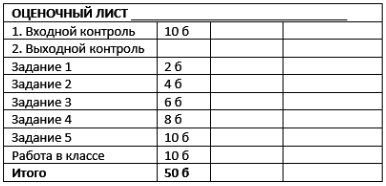 4. Физкультминутка «Капитан краб: делай так!» (слайд 6)5. Решаем задачи фронтально (письменно, один учащийся решает у доски, остальные решают самостоятельно в тетрадях). 1. (слайд 7) Материальная точка массой m = 1 кг имеет импульс р = 20 кг∙м/с. Определите ее скорость.Решение:2. (слайд 7) Кинетическая энергия тела массой m = 2 кг в некоторый момент времени составляет Е = 25 Дж. Чему равен импульс тела в этот момент.Решение:3. (слайд 7) Граната, летевшая со скоростью V = 10 м/с, разорвалась на два осколка, массы которых m1 = 1 кг и m2 = 1,5 кг. Скорость большего осколка возросла до V2 = 25 м/с по направлению движения гранаты. Найдите скорость меньшего осколка.Решение:Учащиеся решают типовые задачи самостоятельно (выходной контроль).Учитель проверяет и выставляет отметки в оценочный лист.Ответы:6. §32 упр. 25 №1,3 (придумать, где мы сталкиваемся с законом сохранения импульса)7. Сегодня мы с вами хорошо поработали. В начале урока мы ставили перед собой цели, достигли ли мы поставленных целей. Давайте вернемся мы к ним. (слайд 8).На уроке я понял …Я научился …Наибольший мой успех сегодня …Я испытал(а) следующие трудности …(учащиеся дополняют предложения).8. Учитель подводит итоги работы учащихся, оценивает работу учащихся на уроке. Учащиеся считают баллы в оценочных листах и выставляют себе отметку. (слайд 9).  Вариант 1Вариант 21.  Что такое импульс тела?А) Произведение массы тела на его скорость.Б) Произведение ускорения тела на его массу.В) Произведение силы на время.1. Направление импульса тела всегда совпадает с направлением
А) скорости
Б) ускорения
В) силы2. В каких единицах измеряется импульс тела?А) Н                    Б) кг∙м/с            В) кг/м/с 2. Импульс тела зависит отА) массы телаБ) веса телаВ) формы тела3. Каким свойством обладает импульс тел, составляющих замкнутую систему?А) Свойством сохраненияБ) Свойством передачиВ) Свойством распределения 3. Выберете верное утверждение:А) импульс тела - это векторная величинаБ) импульс материальной точки - это скалярная величинаВ) импульс тела обратно пропорционален скорости тела4. Какая система будет замкнутой? А) ружье-пуляБ) Земля-спутникВ) Лошадь-телега4. В каких единицах может измеряться импульс?А) 1 Н         Б) 1 кг        В) 1 Н∙с      5. Выберете верное утверждениеА) изменить импульс системы могут только внешние силыБ) изменить импульс системы могут как внутренние, так и внешние силыВ) изменить импульс системы могут только внутренние силы5. Тело массой m движется со скоростью v. Как найти импульс тела?А) mVБ) 2mVВ)  mV2/2           6. Медный и свинцовый шары одинакового объёма движутся по гладкой горизонтальной поверхности в одну сторону с одинаковыми скоростями. У какого из этих шаров импульс больше?А) у свинцового шараБ) у медного шараВ) их импульсы равны6. Алюминиевый и деревянный шары одинакового объёма движутся по гладкой горизонтальной поверхности в одну сторону с одинаковыми скоростями. У какого из этих шаров импульс больше?А) у алюминиевого шараБ) у деревянного шараВ) их импульсы равны7. Чему равен модуль изменения импульса шара массой m, двигавшегося перпендикулярно стенке со скоростью V, после абсолютно упругого удараА) mVБ) 0В) 2mV7. Каково изменение суммы импульсов системы двух шаров одинаковой массы m, если шары двигались навстречу друг другу с одинаковыми скоростями V и после неупругого удара остановились?А) mVБ) 0В) - mV8. Тело массой 2 кг движется со скоростью 4 м/с. Найдите импульс телаА) 2 кг∙м/с          Б) 8 кг∙м/с   В) 0,5 кг∙м/с                 8. Тело массой 0,5 кг движется со скоростью 10 м/с. Найдите импульс телаА) 5 кг∙м/с          Б) 20 кг∙м/с   В) 10 кг∙м/с                 9. Два автомобиля с одинаковыми массами m движутся со скоростями V и 3V относительно Земли в противоположных направлениях. Чему равен импульс второго автомобиля в системе отсчета, связанной с первым автомобилем?А) mVБ) 2mV             В) 4mV9. Железнодорожный вагон массой m, движущийся со скоростью V, сталкивается с неподвижным вагоном массой 2m и сцепляется с ним. Каким суммарным импульсом обладает сцепка после столкновения?А) mV          В) 2mV         В) 3mV10. Какое тело имеет импульс, равный нулю?А) Взлетающая ракета
Б) Ракета, летающая по круговой орбите
В) Книга, лежащая на парте10. Какое тело имеет импульс, равный нулю?А) Движущийся самолет
Б) Парашютист, движущийся равномерно внизВ) Яблоко, лежащее на столеВариант 11. А2. Б3. А4. Б5. А6. А7. В8. Б9. В10. ВВариант 21. А2. А3. А4. В5. А6. А7. Б8. А9. А10. ВВариант 1Вариант 21. Какая из перечисленных величин не является скалярной?А) импульс телаБ) РаботаВ) ЭнергияГ) Масса1. В каких единицах измеряется импульс в СИ?А) 1 НБ) 1 кгВ) 1 кг∙м/сГ) 1 Дж2. Выполняется ли законы сохранения импульса в инерциальной системе отсчета?А) ВыполняютсяБ) Не выполняютсяВ) Выполняется только в замкнутых системахГ) Выполняется только не в замкнутых системах2. Всегда ли выполняются законы сохранения импульса в замкнутых инерциальных системах тел?А) ВсегдаБ) НикогдаВ) ЧастичноГ) Нет правильного ответа3. Мяч массой m = 200 г летит со скоростью V = 5 м/с. Найдите импульс мяча3. Мяч массой m = 400 г летит со скоростью V = 10 м/с. Найдите импульс мяча4. Импульс тела массой m = 2 кг, движущегося поступательно, в некоторый момент времени составляет р = 2 кг∙м/с. Чему равна кинетическая энергия тела в этот момент?4. Импульс тела массой m = 4 кг, движущегося поступательно, в некоторый момент времени составляет р =4 кг∙м/с. Чему равна кинетическая энергия тела в этот момент?5. Тележка массой m1 = 120 кг движется со скоростью V1 = 6 м/с. Человек, бегущий навстречу тележке со скоростью V2 = 2,5 м/с, прыгает на тележку. С какой скоростью V движется после этого тележка, если масса человека m2 = 60 кг?5. Тележка массой m1 = 160 кг движется со скоростью V1 = 8 м/с. Человек, бегущий навстречу тележке со скоростью V2 = 2,5 м/с, прыгает на тележку. С какой скоростью V движется после этого тележка, если масса человека m2 = 45 кг?Вариант 1Вариант 21. А1. В2. В2. А3. 1 кг∙м/с3. 1,6 кг∙м/с4. 1 Дж4. 2 Дж5. 4,83 м/с5. 6,79 м/с